Publicado en Madrid el 22/09/2017 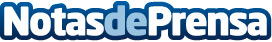 Energía eléctrica, tecnología y vida cotidiana. La importancia de una adecuada formación La electricidad es el flujo de energía de un lugar a otro. Se trata de un fenómeno físico causado por cargas eléctricas estáticas o en movimiento, y su interacción. Es un tipo de energía limpia, versátil con un sin fin de aplicaciones, que no solamente se ha erigido como la fuente de energía más utilizada en la actualidad sino que representa la columna vertebral de las sociedades modernas.  Datos de contacto:Sara ÁvilaNota de prensa publicada en: https://www.notasdeprensa.es/energia-electrica-tecnologia-y-vida-cotidiana-la-importancia-de-una-adecuada-formacion Categorias: Educación Innovación Tecnológica http://www.notasdeprensa.es